lMADONAS NOVADA PAŠVALDĪBA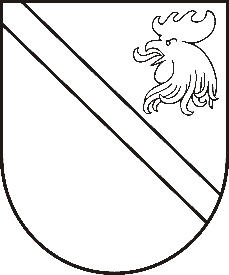 Reģ. Nr. 90000054572Saieta laukums 1, Madona, Madonas novads, LV-4801 t. 64860090, fakss 64860079, e-pasts: dome@madona.lv ___________________________________________________________________________MADONAS NOVADA PAŠVALDĪBAS DOMESLĒMUMSMadonā2018.gada 28.februārī							Nr.80									(protokols Nr.3, 41.p.)Par pakalpojuma līguma slēgšanu ar SIA “Madonas Siltums”Madonas novada pašvaldības dome 10.01.2014. ar lēmumu Nr.1 (protokols Nr.1., 1.p.) “Par SIA “Madonas siltums” deleģētajām funkcijām”, ar kuru Kapitālsabiedrībai tika piešķirtas tiesības sniegt sabiedrisko pakalpojumu - siltumapgādes pakalpojumu iedzīvotājiem Madonas pilsētā. Kapitālsabiedrība  ar tās pieredzi, reputāciju, resursiem un personāla kvalifikāciju Madonas pilsētā un Sarkaņu pagastā var nodrošināt augstākas kvalitātes siltumenerģijas pakalpojumu sniegšanu nekā jebkurš cits uzņēmums Madonas novadā.Madonas novada pašvaldība atbilstoši  Ministru kabineta 2015.gada 10.novembra noteikumiem Nr.645 “Darbības programmas ”Izaugsme un nodarbinātība” 5.6.2. specifiskā atbalsta mērķa “Teritoriju revitalizācija, reģenerējot degradētās teritorijas atbilstoši pašvaldību integrētajām attīstības programmām” īstenošanas noteikumi”     ir sagatavojusi  projekta iesniegumu Nr. 5.6.2.0/17/I/008 “Ielu pārbūve un maģistrālās siltumtrases un kanalizācijas vadu izbūve Madonā, izbūvējot piekļuves ceļu un nodrošinot sabiedriskos pakalpojumus uzņēmumiem”.  Atbilstoši projektu iesnieguma atlases nolikuma 6.19. apakšpunktam projekta iesniegumam, lai varētu saņemt Eiropas Reģionālā attīstības fonda finansējumu, ir nepieciešams pievienot pašvaldības ar SIA “Madonas Siltums” noslēgto pakalpojumu līgumu par sabiedrisko pakalpojumu sniegšanu.Līgumā  par pakalpojumu sniegšanu tiks iekļauti nosacījumi, kādus pakalpojumu sniedzējam paredz Eiropas Komisijas 2011.gada 20.decembra lēmums par Līguma par Eiropas Savienības darbību 106.panta 2.punkta piemērošanu valsts atbalstam attiecībā uz kompensāciju par sabiedriskajiem pakalpojumiem dažiem uzņēmumiem, kuriem uzticēts sniegt pakalpojumus ar vispārēju tautsaimniecisku nozīmi. Noklausījusies projektu sagatavošanas un ieviešanas speciālistes I.Solozemnieces sniegto informāciju, ņemot vērā 20.02.2018. Finanšu un attīstības komitejas atzinumu, atklāti balsojot: PAR – 11 (Agris Lungevičs, Zigfrīds Gora, Ivars Miķelsons, Antra Gotlaufa, Artūrs Grandāns, Gunārs Ikaunieks, Valda Kļaviņa, Andris Sakne, Aleksandrs Šrubs, Gatis Teilis, Kaspars Udrass), PRET – NAV, ATTURAS – NAV), Madonas novada pašvaldības dome  NOLEMJ:Apstiprināt SIA “Madonas Siltums” pakalpojuma līgumu par siltumapgādes pakalpojumu sniegšanu iedzīvotājiem Madonas pilsētā un Sarkaņu pagastā. (līgums pievienots pielikumā).Piešķirt īpašas tiesības SIA “Madonas Siltums” reģ. Nr. LV45403004471, sniegt sabiedrisko pakalpojumu – siltumapgādes pakalpojumu iedzīvotājiem Madonas pilsētā un Sarkaņu pagastā.Uzdot “SIA “Madonas Siltums” uzturēt un atjaunot tehnisko aprīkojumu, lai nodrošinātu minēto pakalpojumu izpildi  saskaņā konkrētajam pakalpojumam izvirzītajām prasībām.Noteikt sabiedriskā pakalpojuma sniegšanas teritoriju – Madonas pilsēta, Sarkaņu pagasts.Noteikt līguma darbības laiku līdz 2028. gada 28. februārim.Noteikt SIA “Madonas Siltums” iespēju saņemt atlīdzības (kompensācijas) maksājumus un nosacījumi atlīdzības (kompensācijas) aprēķināšanai, kontrolei un pārskatīšanai(regulāras kompensācijas atbilstības pārbaudes vismaz ik pēc trim gadiem pilnvarojuma akta darbības periodā, kā arī tā beigās).Lēmumā par pakalpojumu sniegšanu iekļauti nosacījumi, kādus pakalpojumu sniedzējam paredz Eiropas Komisijas 2011.gada 20.decembra lēmums par Līguma par Eiropas Savienības darbību 106.panta 2.punkta piemērošanu valsts atbalstam attiecībā uz kompensāciju par sabiedriskajiem pakalpojumiem dažiem uzņēmumiem, kuriem uzticēts sniegt pakalpojumus ar vispārēju tautsaimniecisku nozīmi. Pielikumā: Līgums.Domes priekšsēdētājs						A.Lungevičs